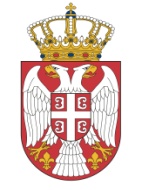                   Република СрбијаМИНИСТАРСТВО ГРАЂЕВИНАРСТВА САОБРАЋАЈА И ИНФРАСТРУКТУРЕ                 Датум: 17.05.2023. године                              Београд ПРЕДМЕТ: Појашњење у вези са Јавним позивом за избор стратешког партнера на реализацији пројекта изградње северне обилазнице око Крагујевца. У складу са Јавним позивом, објављујемо следећи одговоре на питања:Питање бр. 1„Јављам се у име послодаваца из кинеске компаније China Civil Engeenering Construction Corporation Balkan огранак, из Београда, матични број 29507031. У вези са јавним позивом за избор стратешког партнера на реализацији Пројекта изградње северне обилазнице око Крагујевца, да ли банкарска гаранција за озбиљност пријаве коју достављамо у износу од 10.000.000,00 динара без ПДВ-а мора да буде достављена само у динарској вредности, односно занима нас да ли постоји могућност да наша компанија достави банкарску гаранцију у том износу али у валути евро?“Одговор на Питање бр. 1Банкарска гаранција за озбиљност пријаве може бити у валути евро тако да према средњем курсу Народне банке Србије на дан објављивања Јавног позива износ у еврима одговара износу од најмање 10.000.000,00 динара без ПДВ-а.Питање бр. 2„У складу са инструкцијама датим у Јавном позиву за избор стратешког партнера на реализацији Пројекта изградње северне обилазнице око Крагујевца, у име компаније Азвирт Лимитед Лиабилитy Цомпанy и њеног огранка регистрованог у Србији, Азвирт огранакк Београд, као заинтересованој страин, молим Вас да нам се омогући увид расположиву планску И техничку документацију.“Одговор на Питање бр. 2Увид у расположиву планску и техничку документацију можете извршити у просторијама Инвеститора, Јавног предузећа „Путеви Србије“, Булевар краља Александра 282, Београд, у понедељак 22.5.2023. године, у 10 часова или, у истом термину, можете преузети ЦД са предметном документацијом.Питање бр. 3„У складу са информацијама које сте доставили у Јавном позиву за избор стратешког партнера на пројекту изградње Северне обилазнице око Крагујевца, наша компанија Цхина Цонструцтион Еигхтх Енгинееринг Дивисион, заинтересована је за учешће на истом.Сходно томе, желели бисмо да погледамо планску и техничку документацију, па Вас овим путем молимо да нам дате упутства на који начин можемо то да урадимо.“Одговор на Питање бр. 3Увид у расположиву планску и техничку документацију можете извршити у просторијама Инвеститора, Јавног предузећа „Путеви Србије“, Булевар краља Александра 282, Београд, у понедељак 22.5.2023. године, у 10 часова или, у истом термину, можете преузети ЦД са предметном документацијом.